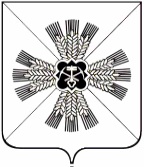 КЕМЕРОВСКАЯ ОБЛАСТЬАДМИНИСТРАЦИЯ ПРОМЫШЛЕННОВСКОГО МУНИЦИПАЛЬНОГО ОКРУГАПОСТАНОВЛЕНИЕот  «20» августа 2020 г. № 1284-Ппгт. ПромышленнаяО внесении изменений в некоторые постановления администрации Промышленновского муниципального округа и признании утратившим силу постановление администрации Промышленновского муниципального округа от 28.05.2020 № 912-П «О дополнительных мерах по обеспечению соблюдения режима изоляции гражданами, прибывающими на территорию Промышленновского муниципального округа» 	 На основании распоряжения Губернатора Кемеровской области – Кузбасса от  13.08.2020 № 130-рг «О внесении изменений в распоряжение Губернатора Кемеровской области – Кузбасса от 14.03.2020 № 21-рг            «О введении режима «Повышенная готовность» на территории Кемеровской области – Кузбасса и мерах по противодействию распространению новой коронавирусной инфекции (COVID-19)», на основании распоряжения Губернатора Кемеровской области – Кузбасса от  17.08.2020 № 133-рг         «О внесении изменений в некоторые распоряжения Губернатора Кемеровской области – Кузбасса и признании утратившим силу распоряжения Губернатора Кемеровской области – Кузбасса от 26.05.2020   № 70-рг «О дополнительных мерах по обеспечению соблюдения режима изоляции гражданами, прибывающими на территорию Кемеровской области – Кузбасса из других субъектов Российской Федерации»:	1. Внести в постановление администрации Промышленновского муниципального округа от 14.04.2020 № 702-П «О внесении изменений в постановление администрации Промышленновского муниципального округа от 14.03.2020 № 502-П «О введении режима «Повышенная готовность» на территории Промышленновского муниципального округа и мерах по противодействию распространению новой коронавирусной инфекции (COVID-19)» (в редакции постановлений  от 27.03.2020 № 591-П, от 31.03.2020 № 596-П/а, от 03.04.2020 № 630-П, от 08.04.2020 № 659-П/а, от 09.04.2020 № 669-П, от 13.04.2020 № 677-П) изменение, исключив пункт 2.         2. Внести в постановление администрации Промышленновского муниципального округа от 16.04.2020 № 713-П «О внесении изменений в постановление администрации Промышленновского муниципального округа от 14.03.2020 № 502-П «О введении режима «Повышенная готовность» на территории Промышленновского муниципального округа и мерах по противодействию распространению новой коронавирусной инфекции (COVID-19)» (в редакции постановлений  от 27.03.2020 № 591-П, от 31.03.2020 № 596-П/а, от 03.04.2020 № 630-П, от 08.04.2020 № 659-П/а, от 09.04.2020 № 669-П, от 13.04.2020 № 677-П, от 14.04.2020 № 702-П) изменения, исключив пункты 9, 16, 18.	3. Внести в постановление администрации Промышленновского муниципального округа от 16.04.2020 № 714-П «О дополнительных мерах по противодействию распространению новой коронавирусной инфекции (COVID-19) на территории Промышленновского муниципального округа» изменения, исключив пункт 6.4. Внести в постановление администрации Промышленновского муниципального округа от 27.04.2020 № 748-П «О внесении изменений в постановление администрации Промышленновского муниципального округа от 16.04.2020 № 714-П «О дополнительных мерах по противодействию распространению новой коронавирусной инфекции (COVID-19) на территории Промышленновского муниципального округа» (в редакции постановления от 20.04.2020 № 736-П), внесение изменений в некоторые постановления администрации Промышленновского муниципального округа» изменение, исключив пункты 3, 4.5. Внести в постановление администрации Промышленновского муниципального округа от 01.06.2020 № 921-П «О продлении срока отдельных мероприятий по противодействию распространению новой коронавирусной инфекции (COVID – 19), снятии отдельных ограничений, внесении изменений в некоторые постановления администрации Промышленновского муниципального округа» следующие изменения:5.1. В абзаце первом подпункта 2.3. слова «гражданам, проживающим на территории Промышленновского муниципального округа» исключить.5.2. Абзац  второй подпункта 2.3.1. исключить.6. Внести в постановление администрации Промышленновского муниципального округа от 15.06.2020 № 989-П «О продлении срока отдельных мероприятий по противодействию распространению новой коронавирусной инфекции (COVID – 19), снятии отдельных ограничений, внесении изменений в некоторые постановления администрации Промышленновского муниципального округа» следующие изменения:6.1. В абзаце первом подпункта 2.3. слова «, проживающих на территории Кемеровской области – Кузбасса,» исключить.7. Признать утратившим силу постановление администрации Промышленновского муниципального округа от 28.05.2020 № 912-П «О дополнительных мерах по обеспечению соблюдения режима изоляции гражданами, прибывающими на территорию Промышленновского муниципального округа».  8. Настоящее постановление подлежит опубликованию на официальном сайте администрации Промышленновского муниципального округа  в сети Интернет. 9. Контроль за исполнением настоящего постановления оставляю за собой. 10. Настоящее постановление вступает в силу со дня официального опубликования.Исп. Н.И. Минюшина Тел. 74779	                                   ГлаваПромышленновского муниципального округаД.П. Ильин